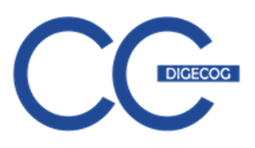 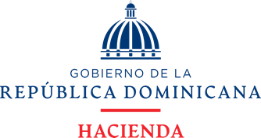 Dirección General de Contabilidad Gubernamental                  (DIGECOG)                           Programa de Apoyo la Reforma de la Administración y la Gestión de las Finanzas Publicas y la Movilización de Recursos Internos - PROGEFPeríodo                                                                                                                                                Enero-junio 2022Información GeneralNombre del ProyectoPrograma de Apoyo a la Reforma de la Administración, de las Finanzas Públicas y la Movilización de Recursos Internos en República DominicanaAcrónimoFED/2018/39315DescripciónEste Programa es financiado por una donación de la Unión Europea. Estos recursos permitirán a estas entidades diseñar, desarrollar y acelerar la implementación de iniciativas para reforzar la gestión sostenible de las finanzas públicas. así como para hacer un seguimiento pormenorizado de los avances e identificar los desafíos pendientes a efectos de informar oportunamente la toma de decisiones.Objetivo GeneralFortalecer la gestión sostenible de las finanzas públicas, la asignación de recursos en línea con las prioridades de desarrollo nacional y conducentes con una distribución más equitativa de los ingresos nacionales.Objetivos específicosFortalecer la integración de los sistemas de administración financiera del EstadoSimplificar el sistema nacional de inversión pública para hacer más eficiente la gestión de proyectosPromover la rendición de cuentas y el control sobre la gestión de los recursos, bienes y servicios públicos.Tener Normativa contable alineada a las NICSP, elaborada e implementada.Identificar, registrar y valorar bienes inmuebles del Estado. Población beneficiariaTodas las instituciones del Sector Publico dominicanoPara mayor información visite:https://www.digecog.gob.do/transparencia/index.php/proyectos-y-programas/informes-de-seguimientos-a-los-programas-y-proyectosDuración:3 añosCostos total del proyecto:704,000.00 EurosCooperante Union EuropeaDueño del ProyectoMinisterio de HaciendaEstado del proyectoEn ejecucion